Об утверждении мест, на которые запрещено возвращать животных без владельцев, и перечня лиц, уполномоченных на принятие решений о возврате животных  без владельцев на прежние места обитания на территории муниципального образования Костинский сельсовет Курманаевского района Оренбургской областиВ соответствии с Федеральным законом от 06.10.2003 № 131-ФЗ «Об общих принципах организации местного самоуправления в Российской Федерации», Федеральным законом от 27.12.2018 № 498-ФЗ «Об ответственном обращении с животными и о внесении изменений в отдельные законодательные акты Российской Федерации»:Утвердить места, на которые запрещено возвращать животных без владельцев на территории муниципального образования Костинский сельсовет Курманаевского района Оренбургской области, согласно приложению.Определяю себя уполномоченным на принятие решений о возврате животных без владельцев на прежние места обитания животных без владельцев на территории муниципального образования Костинский сельсовет Курманаевского района Оренбургской области.Контроль за выполнением настоящего постановления оставляю за собой.Постановление вступает в силу со дня подписания и подлежит опубликованию на сайте муниципального образования.Глава муниципального образования                                              Ю.А.СолдатовРазослано: в дело, администрации района, прокуратуре, ООО «ВетБиоСервис»Приложениек постановлению администрациимуниципального образования Костинский сельсовет10.08.2022 № 33-п Места, на которые запрещено возвращать животных без владельцев на территории муниципального образования Костинский сельсовет Курманаевского района Оренбургской области1. с. Костино, ул. Центральная, 7 ( здание Дома творчества);2. с. Костино, ул. Центральная, 14 ( Костинская СОШ);3. с.Костино, ул. Центральная, 5а ( Памятник воинам, погибшим в годы Гражданской и Великой Отечественной воин);4. с. Костино, ул. Центральная, 3 ( Костинская врачебная амбулатория);5. с. Костино, ул. Центральная, 5 ( Отделение Сбербанка  России);6.  с.Ивановка,  ул.К.С.Солдатова, 35 (Ивановский ФАП).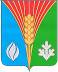 Администрациямуниципального образованияКостинский сельсоветКурманаевский районОренбургской областиПОСТАНОВЛЕНИЕ10.08.2022 № 33-п